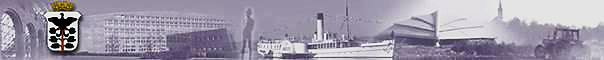 HAMAR KOMMUNEFamilie og Levekår Hamar læringssenterSøknad om grunnskoleopplæring for voksne i Hamar kommune etter §§4A-1 og 4A-2. Gjelder også for flyktninger og innvandrere.Personlige opplysninger Personlige opplysninger Personlige opplysninger Fornavn og etternavn:Fornavn og etternavn:Fornavn og etternavn:Fødselsnummer:Adresse: Adresse: Adresse: Adresse: Postnr:Poststed:Poststed:Poststed:Telefon: Mobil:E- post: E- post: Fylles ut av minoritetsspråkelige søkere Fylles ut av minoritetsspråkelige søkere Fylles ut av minoritetsspråkelige søkere Fylles ut av minoritetsspråkelige søkere Fylles ut av minoritetsspråkelige søkere Duf. Nummer:Land/født:Land/født:Morsmål:Når kom du til Norge?Er du norsk statsborger?Dato: Ja □             Nei □Norskkurs:Norskkurs:Norskkurs:Opplæringssted: Opplæringssted: Har du bestått norskprøve: Har du bestått norskprøve: Har du bestått norskprøve: Bevis: Bevis: Ja □             Nei □Ja □             Nei □Ja □             Nei □Utdanning/kurs i hjemland eller i NorgeUtdanning/kurs i hjemland eller i NorgeUtdanning/kurs i hjemland eller i NorgeSkoleslag StedAntall årGrunnskole Videregående skoleHøyere utdanningAnnet Arbeidserfaring Arbeidserfaring Arbeidserfaring Arbeidsted Stilling/Yrke Antall år Innsøkende instans (Hvis du ikke søker selv): Kontaktperson Innsøkende instans (Hvis du ikke søker selv): Kontaktperson Innsøkende instans (Hvis du ikke søker selv): Kontaktperson Institusjon: Institusjon: Institusjon: Kontaktperson: Kontaktperson: Tlf: Fag i grunnskole for voksne□ Norsk□ Engelsk□ Matematikk□ Naturfag □ Samfunnsfag□	Grunnleggende ferdigheter □	Grunnskole med mål om vitnemål □	Grunnskole med mål om kompetansebevis □	Søker også om spesialundervisning jf §4A-2 	1. ledd□	Grunnleggende ferdigheter □	Grunnskole med mål om vitnemål □	Grunnskole med mål om kompetansebevis □	Søker også om spesialundervisning jf §4A-2 	1. leddDu kan søke om å gå godkjent hele eller deler av grunnskolefag gjennom kompetansevurdering – ta kontakt med skolenDu kan søke om å gå godkjent hele eller deler av grunnskolefag gjennom kompetansevurdering – ta kontakt med skolenDu kan søke om å gå godkjent hele eller deler av grunnskolefag gjennom kompetansevurdering – ta kontakt med skolenDokumentasjon/vedlegg 	Kryss av for hvilke vedlegg du leverer	Tidligere skolegang	Bostedsbevis i Hamar kommune	Kopi av prøvebevis fra norskprøve 	Kopi av oppholdstillatelsen i passet (hvis du er minoritetsspråklig søker)Underskrift Sted/datoSøkerens underskrift 